LEKATCHKA ARCHERS INCBy-Laws & ConstitutionPage 1………………………………………………………………………………………………………..Constitution BY-LAWSPage 1……………………………………………Article III……………………………………………….Code of Ethics Page 2 & 3…………………………………… Article I……………………………………………… Membership Page 3 & 4…………………………………… Article II………………………………………………..Dues Page 4……………………………………………Article III……………………………………………….Election of Officers Page 4&5……………………………………….Article III……………………………………………….Eligibility of Vote Page 5……………………………………………Article III……………………………………….……….Term of Office Page 5……………………………………………Article III………………………………………………..Officer Vacancies Page 5……………………………………………Article III………………………………………………..Eligibility for Office Page 5 & 6……………………………………..Article III…………………………………….. Responsibility of Officers Page 6……………………………………………Article IV……………………………………………… Special Meetings Page 6……………………………………………Article V……………………………………………Amending of By-Laws Page 6 & 7……………………………………..Article VI………………………………………Removal of Membership  LEKATCHKA ARCHERS INCCONSTITUTIONNAME The name of the club shall be Lekatchka Archers Inc. The abbreviation shall be L.A.. PURPOSE The purpose of our club shall be to promote and foster Field Archery, Target Archery, Bow Hunting, and to introduce the Archery Sport to both adults and youths. We will endeavor to cooperate with the Florida Wildlife Commission to secure improved bow hunting conditions and privileges and to promote publicity about archery. CODE OF ETHICS 1. As Archers, we will respect the full due of all others in matters of their normal social rights and privileges, their privacy, and their property. 2. As Archers, we will respect the rules of safety applicable to our sport. Furthermore, we will most highly respect both the laws written to prescribe its legal pursuit and those usages, written or unwritten. 3. As Archers, we will respect our worldly environment, persistently seeking to maintain or improve its established ecology. 4. As Archers, we will respect the need for such ethical conduct among the young or the uninitiated and will endeavor to pass onto others all the skills, attitudes, and knowledge essential to good sportsmanship. 5. As bow hunters, we will fully respect any quarry or wild thing sought, according it not only suitable opportunity for escape, but also and more importantly our constant consideration for the maintenance of its healthy habitat. 1.ARTICLE I 	MEMBERSHIP Section I: 	Regular Membership Part I: 		Membership will be open to anyone who is 17 years of age and over. Part II: 		A regular Lekatchka Archers Inc member is entitled to all rights, benefits, and privileges of the club. Part III: 	A regular Lekatchka member will be required to participate in at least 5 volunteer work day events a year. Failure to volunteer will result in the member being accessed $20 for each unfulfilled volunteer day the following year. Section II: 	Junior Membership Part I:		Junior membership will be open to any person16 years old and younger. Part II:               A Junior member is entitled to all rights, benefits, and privileges of the club. Part III.              A Junior member will be required to participate in at least 5 volunteer                            work day events a year. Failure to volunteer will result in the member                            being accessed $20 for each unfulfilled volunteer day the following year. Section III:        Family Membership Part I:                A Family membership shall include spouses and any children16 years old or younger.                                                                                                             They must participate in at least 5 volunteer work day events a year. Failure to volunteer will result              in the member being accessed $20 for each unfulfilled volunteer day the following year. Part II:             A Family membership is entitled to all rights, benefits, and privileges of the club. Section III:      Corporate Membership Part I:              A Corporate membership shall include the owner and their family, plus (4) provable              members of that corporation. Corporate members are encouraged to participate in volunteer hours or make some other contribution to the club. Part II:            A corporation membership shall include all rights, benefits, and privileges of the club           with the exception that the corporation only receives (2) votes.  2.Section IV: Special Membership Part I:  	 A Special member is entitled to all rights, benefits, and privileges of the club with the exception of voting. Part II: 		Since no dues will be assessed on a Special member, status as a Special member must be approved by a member vote of over 50% of the members of the club present at the meeting. It will be renewable from year to year. Section V: Life Time Membership Part I. 		A Life Time Membership shall be anyone who wishes to join the club for a life time. A Life Time member will be required to participate in at least (5) volunteer work day events a year. Failure to volunteer during that year will result in the Life Time member paying a fee of $100 the following year. Part II. 		A Life Time member shall be entitled to all rights, benefits, and privileges of the club. *ALL WORK REQUIREMENTS WILL BE PRORATED ACCORDING TO WHAT MONTH THE MEMBER JOINS THE CLUB. **Members who fail to perform their volunteer work days and elect to discontinue their Membership will NOT be able to rejoin the club at a later date without paying for those Volunteer Days that they did not participate in prior when they were a member. 3.ARTICLE II DUES Section I: Regular Membership There shall be a $100.00 yearly membership dues. The membership shall run for (1) one year starting January 1st of each year. Any member who does not pay their membership dues within 30 days of January 1st, shall be declared delinquent and lose all rights and privileges until the dues are paid. Anyone joining after March 1st of the year, the membership fee shall be prorated according to when they join the club. Section II: Junior Membership There shall be a $50.00 yearly membership dues. The membership shall run for (1) one year starting January 1st of each year. Any junior member who does not pay their membership within 30 days of January 1st, shall be declared delinquent, and lose all rights and privileges until the dues are paid. Anyone joining after March 1st of the year, the membership fee shall be prorated according to when they join the club. Section III: Family Membership There shall be a $200.00 yearly membership dues. The membership shall run for (1) year starting January 1st of each year. Any family membership that is not paid within 30 days of January 1st, shall be declared delinquent and lose all rights and privileges until the dues are paid. Any family joining after March 1st of the year, the membership fee shall be prorated according to when they join the club. Section IV Corporate Membership There shall be a $250.00 yearly membership dues. The membership shall run for (1) year starting on January 1st of each year. Any corporate membership that is not paid within 30 days of January 1st, shall be declared delinquent and lose all rights and privileges until dues are paid. Any corporation joining after March 1st of the year, the membership fee shall be prorated according to when they join the club. Section V Life Time Membership There shall be a onetime fee of $1000.00 for a Life Time Membership. This membership can be transferred to the members spouse if the member is unable to participate in any club functions because of incapacitation or death. 4.ARTICLE III 		Election of Officers, Eligibility to Vote, Term of Office Vacancies, Eligibility for Holding Office, and Officers Responsibilities Section I: Election of Officers Part l: 		Nomination of officers and advisory board members shall be held at the regular meeting in October of each year. Voting for officers shall be held at the regular December meeting. Officers will be on the board for two alternating years. Section II: Eligibility of Vote Part I: 		Regular Members in good standing are entitled to one ballot. Part II: 		Junior Members in good standing are entitled to one ballot. Part III: 	Family Memberships in good standing are entitled to one ballot per adult, and one ballot for each child over the age of 10. 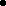 Part IV: 	Corporate Membership in good standing is entitled to two ballots. Part V: 		A Life Time Membership in good standing are entitled to one ballot * In order to vote in an election the member must have all of his dues paid in FULL and have been a member for at least 90 days prior to the election. **Example: If there are two vacancies of officers. Regular member gets to vote for two of the candidates, Junior member gets to vote for two of the candidates, Family member each get two votes for candidates, Corporate member gets to vote for four of the candidates. Section III: Term of Office So as not to disrupt the entire board the board, members will be elected in different years. One year two members will be elected. The following year three members will be elected.  5.Section IV: 	Vacancies In the event an office becomes vacant, the board shall appoint a person to fill the unexpired term of that office. Section V: 	Eligibility for Holding Office To be eligible to hold an office, a member must: A. Be a member in good standing for a minimum of 12 months. B. Have attended at least ½ of the club meetings and functions. Section VI: Officers Responsibilities and Duties The officers shall consist of: A. President – Presides over all meetings and directs other officers of their duties and assignments. Ensures that the club is running according to all by-laws and directs all club functions. Also coordinates with all county personnel and promotional duties. B. Vice-President – Assist the President and presides in the absence of President. The Vice-President shall fill in the absence of other board members where needed. C. Treasurer – Maintains accurate financial records and prepares a financial report quarterly for the membership. Only the President, Vice-President and Treasurer will be authorized access to the bank accounts that the club may hold.D. Secretary – Maintain the minutes of all meetings and provides the minutes to the board prior to each proceeding meeting for approvalE. Range Officer—Ensures that someone puts out and picks up targets after all shoots. Assists in supervising work details 6.ARTICLE IV SPECIAL MEETINGS Special Meetings may be called by the President or by written request of any of three members of the club. The request must state clearly the object of the special meeting and no other business may be transacted at that time. All club members must be informed of the meeting and the purpose. ARTICLE V METHOD OF AMENDING THE BY-LAWS The By-Laws may be amended at any regular meeting by over 50% vote of the membership present at the meeting provided that notice of the amendment has been presented to the members at least one regular meeting prior to the vote and at least two emails have been sent out to all members . ARTICLE VI GUESTS Club Members are allowed to bring guests to the Club and utilize the range providing the guest signs the appropriate insurance waiver. Members are allowed to bring that guest three times. After the third visit the guest must either join the club or pay a $5 fee.ARTICLE VII REMOVAL OF MEMBERSHIP Section I: 	A member shall be dropped from the membership roll for the A. Failure to pay dues B. Any action which would reflect dishonor or disgrace on the club C. Three safety violations D. Found teaching for money on the club property. F. Damaging club equipment or property. G. Giving out keys to the storage areas or the combinations to gate and/or storage area. Section II: Hearing Procedures Part I. 		Charges brought against any member or members under Article VI, Section I, Subsection B, shall be investigated by the Board. 7.Part II. 		Any member or members who have been charged shall have the right to defend themselves before the board. Part III. 	Failure to appear before the board on request shall be grounds for removal from the membership. Part IV. 	A special club meeting shall be called by the board for the purpose of voting for the removal of the accused member or members. A majority of the present members is necessary. All other actions only need approval by majority of the board members.Part V. 		Anyone removed from the membership for actions other than Delinquent dues, the county must be notified. ARTICLE VIII MEMBERS Members will wear their membership cards anytime they are on the range. All members and guests must sign the insurance waiver forms before using the archery range. This must be done once each year. Whenever there is a work party on the range, the range will be closed until the work party has completed the work. These By-Laws are approved and dated. Any revisions to these By-Laws will be done by Amendment Only. Last updated:  September 4, 20188.